Couchette dans flotteur avant NEEL 47 Longueur 195 cmLargeur 119 cm à la tête / 91 cm aux pieds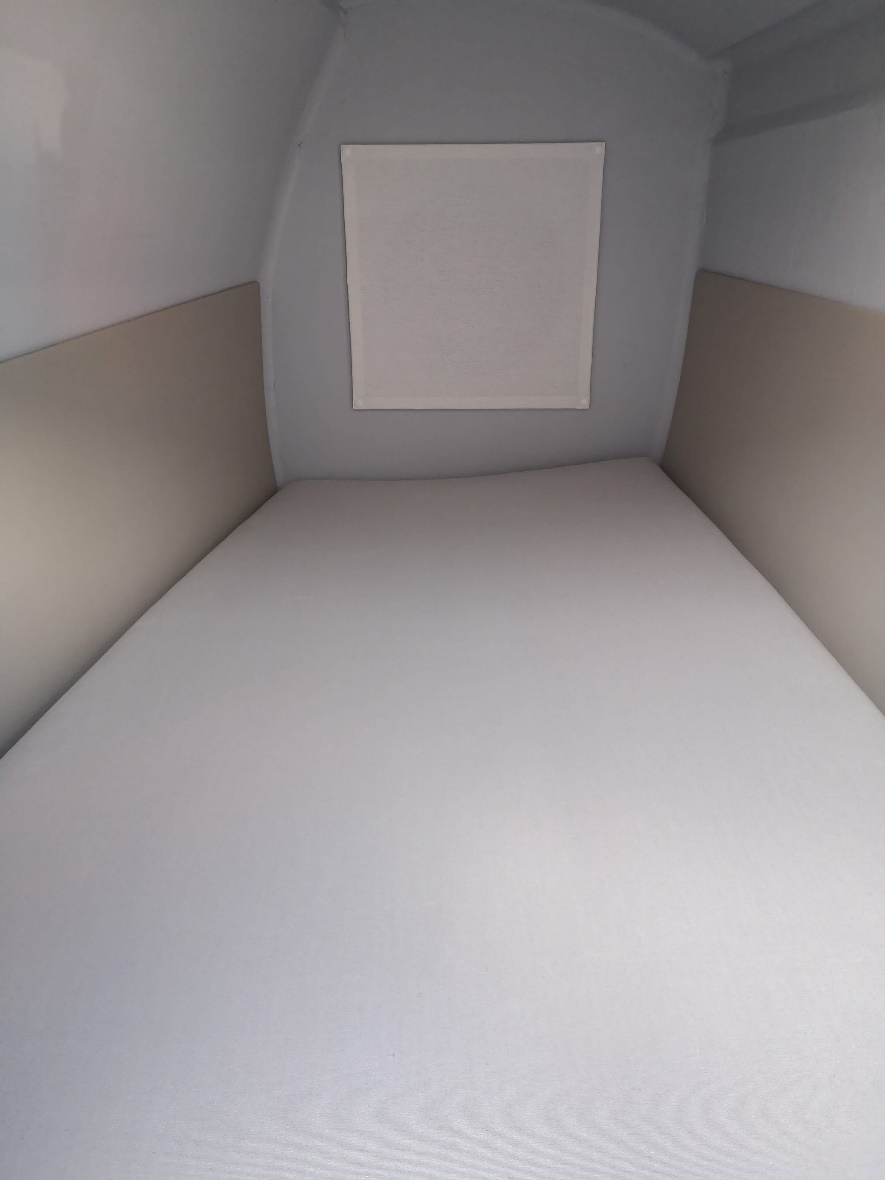 